V4 – Fluoreszenznachweis von Vitamin B1Materialien: 		UV-Lampe, Reagenzglasständer, Reagenzglas, Pipette, BecherglasChemikalien:		Aneurin-Tablette, Butanol Durchführung: 		Die Aneurin-Tablette wird in 100 mL Wasser in einem Becherglas aufgelöst. In ein Reagenzglas werden 5 mL Natronlauge gefüllt. Dazu werden einige Tropfen 1%iger Kaliumhexacyanoferrat(III)-Lösung getropft. Anschließend wird die Lösung mit einigen Tropfen der Vitamin B1-Lösung versetzt und mit UV-Licht beleuchtet.		Um den Effekt zu intensivieren, wird die Lösung mit einigen Millilitern Butanol versetzt. Danach wird das Reagenzglas mit einem Stopfen verschlossen und geschüttelt.Beobachtung:		Nach Bestrahlung mit der UV-Lampe leuchtet die Lösung hellblau. Nach dem Schütteln mit Butanol hat sich das blaue Leuchten oberhalb des Butanols intensiviert.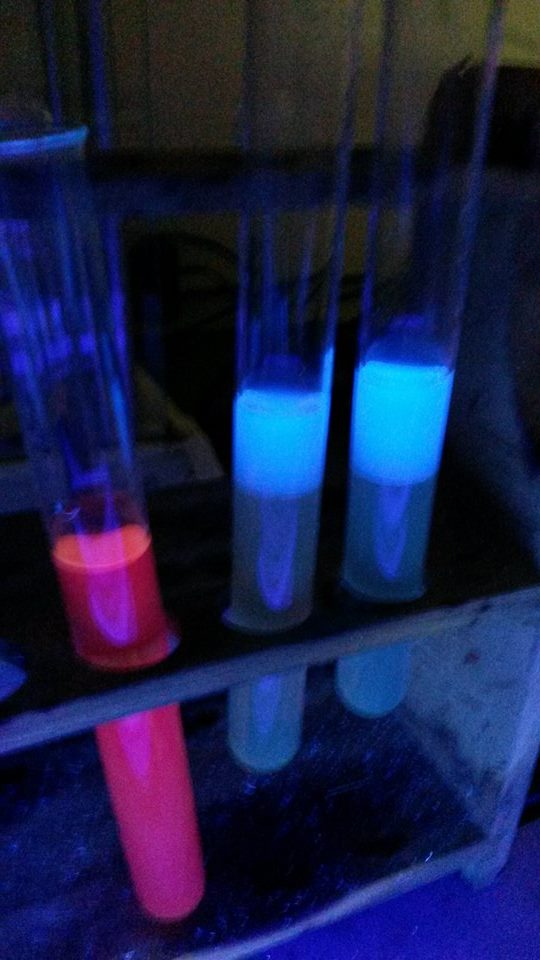 Abb.  - Fluoreszenz ThiochromDeutung:		Das Vitamin B1 wird im alkalischen Milieu durch Kaliumhexacyanoferrat(III)-Lösung zu Thiochrom oxidiert. 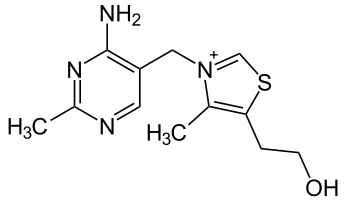 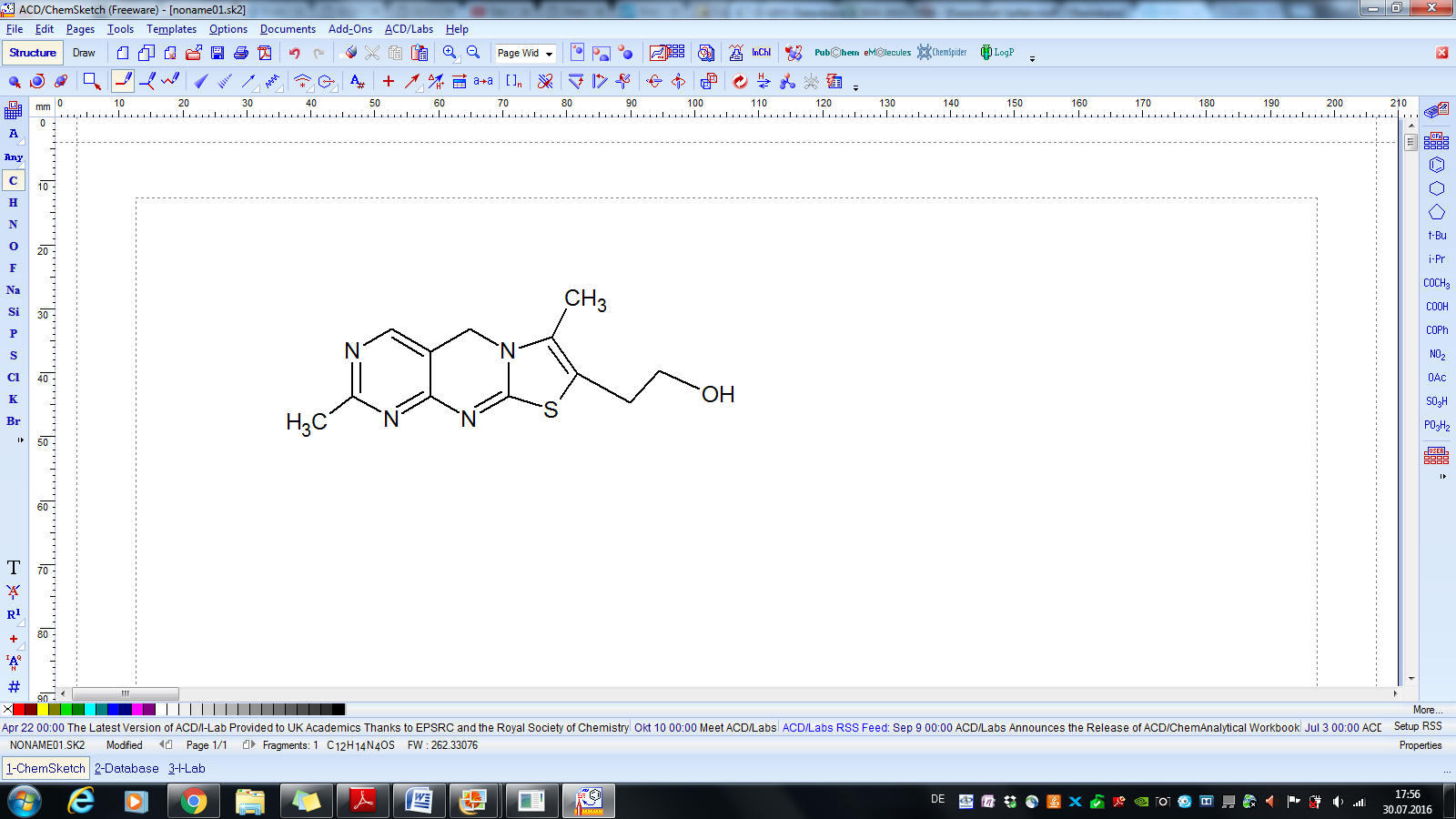 		Durch die UV-Bestrahlung mittels einer UV-Lampe wird das Thiochrom elektronisch angeregt. Die angeregten Moleküle geben die Energie durch einen Rückfall der Elektronen in den Grundzustand wieder ab. Dieser Vorgang erfolgt unter Emission von Licht. Die Lichtemission ist in Form einer Fluoreszenz sichtbar, die sofort erlischt, wenn die Anregungsquelle abgeschaltet wird. Im Butanol, das einen polaren und unpolaren Teil besitzt, löst sich das Thiochrom, das sowohl einen unpolaren Teil sowie mit der Hydroxid-Gruppe einen polaren Teil besitzt, sodass das Thiochrom im Butanol konzentriert wird, weshalb die Fluoreszenz dort intensiviert wird.Entsorgung:	Das Gemisch kann in den Abfall für organische Lösungsmittel gegeben werden. Literatur:		[1] Bukatsch, F., Krätz, O., Probeck, G., So interessant ist Chemie, Aulis-Verlag, Auflage 1997, 1997, S. 141 f. GefahrenstoffeGefahrenstoffeGefahrenstoffeGefahrenstoffeGefahrenstoffeGefahrenstoffeGefahrenstoffeGefahrenstoffeGefahrenstoffeThiochromThiochromThiochromR: 36, 37, 38R: 36, 37, 38R: 36, 37, 38S: 26-36S: 26-36S: 26-36ButanolButanolButanolH: 226, 302, 318, 315, 335, 336H: 226, 302, 318, 315, 335, 336H: 226, 302, 318, 315, 335, 336P: 280, 302+352, 305+351+338, 313P: 280, 302+352, 305+351+338, 313P: 280, 302+352, 305+351+338, 313Kaliumhexacynoferrat(III)Kaliumhexacynoferrat(III)Kaliumhexacynoferrat(III)------Natronlauge (w = 10%)Natronlauge (w = 10%)Natronlauge (w = 10%)H: 314, 290H: 314, 290H: 314, 290P: 280, 301+330+331, 305+351+338, 308+310P: 280, 301+330+331, 305+351+338, 308+310P: 280, 301+330+331, 305+351+338, 308+310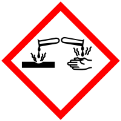 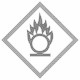 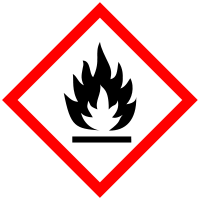 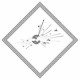 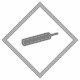 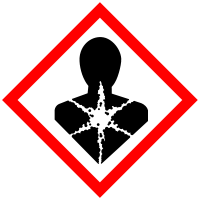 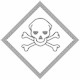 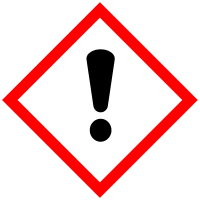 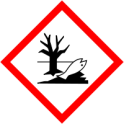 